Совет городского поселения «Шерловогорское» муниципального района «Борзинский район»Забайкальского краяРЕШЕНИЕ  26 мая 2020 года                                                                                          № 206поселок городского типа Шерловая ГораОб утверждении Положения о порядке управления и распоряжения имуществом, находящимся в собственности городского поселения «Шерловогорское»Руководствуясь п.3 ст.14 Федерального закона от 06.10.2003 года № 131-ФЗ «Об общих принципах организации местного самоуправления в Российской Федерации», ч.2 ст.41 Устава городского поселения «Шерловогорское» от 06 марта 2018 года № 93 Совет городского поселения «Шерловогорское» решил:     1. Утвердить Положение о порядке управления и распоряжения имуществом, находящимся в собственности городского поселения «Шерловогорское» (приложение).              2. Признать утратившими силу решения Совета городского поселения «Шерловогорское»: от 29 марта 2011 года № 192 «Об утверждении положения «О порядке управления и распоряжения имуществом, находящимся в собственности городского поселения «Шерловогорское»;                 от 19 декабря 2017 года № 84 «О внесение изменений в положение «О порядке управления и распоряжения имуществом, находящимся в собственности городского поселения «Шерловогорское».                3. Настоящее решение вступает в силу на следующий день после дня его официального опубликования (обнародования).               4. Настоящее решение подлежит официальному опубликованию в периодическом печатном издании газете «Вестник городского поселения «Шерловогорское» и обнародованию на специально оборудованном стенде в фойе 2 этажа административного здания городского поселения «Шерловогорское» по адресу: Забайкальский край, Борзинский район, пгт.Шерловая Гора, ул.Октябрьская, д.12, а также размещению на  сайте муниципального образования в информационно-телекоммуникационной сети «Интернет» (www.шерловогорское.рф).Председатель Совета городского                               Глава городского поселенияпоселения «Шерловогорское»                                  «Шерловогорское»_______________Т.М.Соколовская                         _______________А.В.ПанинПРИЛОЖЕНИЕк решению Совета городского поселения «Шерловогорское»от 25 мая 2020 г. № 206Положение о порядке управления и распоряжения имуществом, находящимся в собственности городского поселения «Шерловогорское»1. Общие положения1.1. Настоящее Положение разработано в соответствии с Конституцией Российской Федерации, Гражданским кодексом Российской Федерации, Федеральным законом от 06.10.2003 г. №131-ФЗ "Об общих принципах организации местного самоуправления в Российской Федерации", Федеральным законом от 14.11.2002 г. №161-ФЗ «О государственных и муниципальных унитарных предприятиях», Федеральным законом от 21.12.2001 г. № 178-ФЗ «О приватизации государственного и муниципального имущества», иными нормативными правовыми актами Российской Федерации,  Забайкальского края, Уставом городского поселения «Шерловогорское», иными муниципальными правовыми актами городского поселения «Шерловогорское».1.2. Настоящее положение определяют формы и порядок управления и распоряжения имуществом, находящимся в собственности городского поселения «Шерловогорское» (далее по тексту - муниципальное имущество).Действие норм настоящего Положения не распространяется на порядок формирования, использования, учета и управления средствами бюджета муниципального образования, жилищным фондом, а также на инвестиционную деятельность.1.3. В собственности поселения могут находиться:   1.3.1. имущество, предназначенное для электро-, тепло-, газо- и водоснабжения населения, водоотведения, снабжения населения топливом, для освещения улиц населенных пунктов поселения;   1.3.2. автомобильные дороги местного значения в границах населенных пунктов поселения, а также имущество, предназначенное для обслуживания таких автомобильных дорог;   1.3.3. жилищный фонд социального использования для обеспечения малоимущих граждан, проживающих в поселении и нуждающихся в улучшении жилищных условий, жилыми помещениями на условиях договора социального найма, а также имущество, необходимое для содержания муниципального жилищного фонда;  1.3.4. пассажирский транспорт и другое имущество, предназначенные для транспортного обслуживания населения в границах поселения;  1.3.5. имущество, предназначенное для профилактики терроризма и экстремизма, а также в минимизации и (или) ликвидации последствий проявлений терроризма и экстремизма в границах поселения; 1.3.6. имущество, предназначенное для реализации мер, направленных на укрепление межнационального и межконфессионального согласия, сохранение и развитие языков и культуры народов Российской Федерации, проживающих на территории поселения, социальную и культурную адаптацию мигрантов, профилактику межнациональных (межэтнических) конфликтов;1.3.7. имущество, предназначенное для предупреждения и ликвидации последствий чрезвычайных ситуаций в границах поселения;1.3.8. объекты, а также пожарное оборудование и снаряжение, предназначенные для обеспечения первичных мер по тушению пожаров;1.3.9. имущество библиотек поселения;1.3.10. имущество, предназначенное для организации досуга и обеспечения жителей поселения услугами организаций культуры;1.3.11. объекты культурного наследия (памятники истории и культуры) независимо от категории их историко-культурного значения в соответствии с законодательством Российской Федерации;1.3.12.имущество, предназначенное для участия в организации деятельности по накоплению (в том числе по раздельному накоплению) и транспортированию твердых коммунальных отходов;1.3.13. имущество, предназначенное для развития на территории поселения физической культуры и массового спорта;1.3.14. имущество, предназначенное для организации благоустройства и озеленения территории поселения, в том числе для обустройства мест общего пользования и мест массового отдыха населения;1.3.15. имущество, включая земельные участки, предназначенные для организации ритуальных услуг и содержания мест захоронения;1.3.16. имущество, предназначенное для официального опубликования (обнародования) муниципальных правовых актов, иной официальной информации;1.3.17.  земельные участки, отнесенные к муниципальной собственности поселения в соответствии с федеральными законами;1.3.18. пруды, обводненные карьеры на территории поселения;1.3.19. имущество, предназначенное для создания, развития и обеспечения охраны лечебно-оздоровительных местностей и курортов местного значения на территории поселения;1.3.20. имущество, предназначенное для организации защиты населения и территории поселения от чрезвычайных ситуаций природного и техногенного характера;1.3.21. имущество, предназначенное для обеспечения безопасности людей на водных объектах, охраны их жизни и здоровья;(п. 20 введен Федеральным законом от 31.12.2005 N 199-ФЗ)1.3.22. имущество, предназначенное для развития малого и среднего предпринимательства в поселении, в том числе для формирования и развития инфраструктуры поддержки субъектов малого и среднего предпринимательства;1.3.23. имущество, предназначенное для оказания поддержки социально ориентированным некоммерческим организациям, осуществляющим деятельность на территории поселения;1.3.24. имущество, предназначенное для осуществления отдельных государственных полномочий, переданных органам местного самоуправления, в случаях, установленных федеральными законами и законами Забайкальского края, а также имущество, предназначенное для осуществления отдельных полномочий органов местного самоуправления, переданных им в порядке, предусмотренном Федеральным Законом № 131- ФЗ «Об общих принципах организации местного самоуправления»1.3.25.  имущество, предназначенное для обеспечения деятельности органов местного самоуправления и должностных лиц местного самоуправления, муниципальных служащих, работников муниципальных предприятий и учреждений в соответствии с нормативными правовыми актами представительного органа муниципального образования;1.3.26. имущество, необходимое для решения вопросов, право решения, которых предоставлено органам местного самоуправления федеральными законами и которые не отнесены к вопросам местного значения;Муниципальное имущество подлежит обязательному учету в Реестре муниципального имущества городского поселения «Шерловогорское» (далее по тексту - Реестр).1.4. Администрация городского поселения «Шерловогорское» от имени городского поселения «Шерловогорское» самостоятельно владеет, пользуется и распоряжается муниципальным имуществом в соответствии с Конституцией Российской Федерации, федеральными законами и принимаемыми в соответствии с ними нормативными правовыми актами органов местного самоуправления городского поселения «Шерловогорское» в пределах компетенции этих органов, установленной Уставом городского поселения. Администрация городского поселения «Шерловогорское» вправе передавать имущество городского поселения «Шерловогорское» во временное или в постоянное пользование физическим и юридическим лицам, органам государственной власти Российской Федерации, органам государственной власти Забайкальского края и органам местного самоуправления иных муниципальных образований, отчуждать, совершать иные сделки в соответствии с федеральными законами.Контрольно-ревизионная комиссия городского поселения «Шерловогорское» осуществляет контроль за соблюдением установленного порядка управления и распоряжения имуществом, находящимся в муниципальной собственности городского поселения «Шерловогорское».1.5. Управление и распоряжение муниципальным имуществом включает:- формирование и учет муниципального имущества;- управление и распоряжение имуществом, составляющим муниципальную казну;- управление и распоряжение движимым и недвижимым имуществом, в том числе: приватизация, передача в аренду, безвозмездное пользование, залог, мена, приобретение и отчуждение муниципальной собственности, передача в доверительное управление и на хранение, внесение в качестве вклада в уставный капитал хозяйственных обществ, страхование объектов муниципальной собственности, производимое за счет средств бюджета городского поселения «Шерловогорское»;- передача муниципального имущества муниципальным унитарным предприятиям в хозяйственное ведение;- передача муниципального имущества муниципальными учреждениями, муниципальным казенным предприятиям, муниципальным бюджетным учреждениям в оперативное управление;- контроль за использованием муниципального имущества;- защиту права муниципальной собственности.1.6. Основания приобретения и прекращения права муниципальной собственности устанавливаются действующим законодательством.1.7. Доходы от использования муниципального имущества являются средствами бюджета городского поселения «Шерловогорское».2. Принципы управления муниципальной собственностьюгородского поселения «Шерловогорское»Управление муниципальной собственностью осуществляется в соответствии с основными принципами:1) законности;2) подотчетности и подконтрольности;3) гласности;4) эффективности;5) целевого использования имущества, закрепленного за муниципальными предприятиями и учреждениями, органами местного самоуправления, за иными юридическими и физическими лицами;6) обеспечения условий для развития конкуренции.3. Полномочия органов местного самоуправления в сфере управления и распоряжения муниципальным имуществом            3.1. Совет в пределах своей компетенции:3.1.1.  принимает нормативные правовые акты, регулирующие вопросы управления и распоряжения муниципальным имуществом; 3.1.2.  определяет порядок принятия решений об условиях приватизации муниципального имущества;3.1.3.  принимает решения по отчуждению объектов недвижимости и акций;3.1.4. определяет порядок принятия решений о создании, реорганизации и ликвидации муниципальных предприятий и учреждений, а также об установлении тарифов на услуги муниципальных предприятий и учреждений;3.1.5. определяет в соответствии с законодательством порядок и условия приобретения, создания, преобразования объектов муниципальной собственности;3.1.6. устанавливает в соответствии с законодательством порядок назначения на должность и освобождения от нее руководителей муниципальных унитарных предприятий и муниципальных учреждений;3.1.7. устанавливает порядок содержания и использования муниципальных нежилых помещений и распоряжения ими;3.1.8. определяет в соответствии с земельным законодательством порядок управления и распоряжения земельными участками, находящимися в собственности городского поселения «Шерловогорское»;3.1.9. принимает решение об участии городского поселения «Шерловогорское» в хозяйственных обществах;3.1.10. осуществляет иные полномочия, предусмотренные законодательством и Уставом городского поселения «Шерловогорское».            3.2. Глава в пределах своей компетенции:3.2.1. управляет и распоряжается муниципальной собственностью в соответствии с законодательством Российской Федерации, Забайкальского края, Уставом городского поселения «Шерловогорское», настоящим Положением, иными муниципальными правовыми актами городского поселения «Шерловогорское»;3.2.2. организует в пределах своей компетенции выполнение решений Совета, собственных постановлений и распоряжений в сфере управления муниципальной собственностью; 3.2.3. принимает решения о создании, реорганизации и ликвидации муниципальных унитарных предприятий и муниципальных учреждений в порядке, установленном Советом;3.2.4. определяет цели, предмет, виды деятельности муниципальных унитарных предприятий и муниципальных учреждений;- назначает на должность руководителей муниципальных унитарных предприятий и муниципальных учреждений, заключает с ними, изменяет и прекращает трудовые договоры в соответствии с трудовым законодательством либо уполномочивает на назначение и заключение трудового договора должностное лицо структурного подразделения Администрации;3.2.5. принимает решения о приобретении объектов в муниципальную собственность;3.2.6. принимает решение о заключении концессионного соглашения;3.2.7. осуществляет иные полномочия в порядке, установленном законодательством Российской Федерации, Забайкальского края и муниципальными правовыми актами городского поселения «Шерловогорское».           3.3. Администрация в пределах своих полномочий:	3.3.1. управляет муниципальной собственностью городского поселения, решает вопросы создания, приобретения, использования, аренды объектов муниципальной собственности, вносит предложения в Совет об отчуждении недвижимого муниципального имущества;3.3.2. в соответствии с действующим законодательством и в порядке, определенном Советом городского поселения, создает муниципальные унитарные предприятия, учреждения и организации, решает вопросы их реорганизации и ликвидации;3.3.3. в соответствии с законодательством определяет порядок и осуществляет функции и полномочия учредителя автономных учреждений, создаваемых на базе муниципального имущества;3.3.4. определяет порядок составления, утверждения и установления показателей планов (программ) финансово-хозяйственной деятельности муниципальных унитарных предприятий;3.3.5. утверждает уставы муниципальных унитарных предприятий и муниципальных учреждений;3.3.6. в порядке, определенном Советом городского поселения, осуществляет подбор и назначение кандидатур на должность руководителя муниципального унитарного предприятия и муниципального учреждения;3.3.7. согласовывает прием на работу главного бухгалтера муниципального унитарного предприятия, муниципального учреждения;3.3.8. утверждает бухгалтерскую отчетность и отчеты муниципального предприятия и муниципального учреждения;3.3.9. создает комиссии по рассмотрению вопросов эффективности деятельности муниципальных унитарных предприятий;3.3.10. проводит анализ деятельности муниципальных унитарных предприятий, готовит предложения по их реорганизации, включая преобразование в акционерные общества, целесообразности сохранения в форме муниципальных унитарных предприятий или ликвидации;3.3.11. обеспечивает представление отчетности руководителями муниципальных унитарных предприятий и муниципальных учреждений в соответствии с утвержденным порядком, контролируют их деятельность;3.3.12. осуществляет проверку финансово-хозяйственной деятельности муниципальных унитарных предприятий, муниципальных учреждений, а также проверку ведения учета муниципального имущества и эффективного его использования;3.3.13. дает согласие в случаях, предусмотренных законодательством и уставами муниципальных унитарных предприятий, на совершение ими крупных сделок, сделок, в совершении которых имеется заинтересованность, и иных сделок;3.3.13. определяет порядок списания безнадежных долгов по арендной плате за землю и иные объекты муниципальной собственности, взыскание которых стало невозможным.3.3.14. осуществляет контроль за целевым и эффективным использованием муниципального имущества;3.3.15. передает муниципальное имущество в хозяйственное ведение и оперативное управление, в аренду, доверительное управление, залог, безвозмездное пользование, с баланса на баланс без изменения формы собственности в порядке, устанавливаемом Советом городского поселения;3.3.16. формирует сводный перечень муниципального недвижимого имущества, планируемого к приватизации в очередном финансовом году, содержащий наименование, краткое описание и адрес объекта;3.3.17.  выступает продавцом и покупателем муниципального имущества;3.3.18. утверждает уставы акционерных обществ, созданных путем приватизации имущественного комплекса муниципальных унитарных предприятий, а также подписывает учредительные документы хозяйственных обществ;         3.3.19. управляет ценными бумагами, находящимися в муниципальной собственности городского поселения «Шерловогорское»;3.3.21. осуществляет учет и контроль за поступлением денежных средств от приватизации и аренды муниципального имущества;3.3.22. осуществляет формирование и ведение Реестра;3.3.23. осуществляет иные полномочия в соответствии с муниципальными правовыми актами городского поселения «Шерловогорское».            3.4. Контрольно-ревизионная комиссия городского поселения «Шерловогорское» в пределах своей компетенции осуществляет контроль за соблюдением установленного порядка управления и распоряжения имуществом, находящимся в муниципальной собственности.4. Формирование и учет муниципального имущества4.1. Муниципальное имущество формируется путем:- разграничения государственной собственности в Российской Федерации и передачи имущества в муниципальную собственность в порядке, установленном федеральным законодательством;- передачи имущества федеральными органами государственной власти, органами государственной власти Забайкальского края, иными муниципальными образованиями в муниципальную собственность городского поселения «Шерловогорское»;- получения доходов, плодов и продукции в результате использования муниципального имущества;- приобретения имущества по основаниям, не противоречащим законодательству, в том числе по сделкам купли-продажи, дарения, мены, в результате инвестиционной деятельности, в порядке наследования и другим основаниям.4.2. Порядок приобретения имущества в муниципальную собственность определяется нормативными правовыми актами Совета в соответствии действующим законодательством.4.3. Муниципальное имущество, кроме средств бюджета городского поселения «Шерловогорское», подлежит обязательному учету в Реестре.4.4. Реестр муниципального имущества городского поселения «Шерловогорское» ведется на основании Приказа Минэкономразвития РФ от 30.08.2011 № 424 «Об утверждении Порядка ведения органами местного самоуправления реестров муниципального имущества».5. Муниципальная казна5.1. Муниципальной казной являются средства бюджета городского поселения «Шерловогорское» и иное муниципальное имущество, не закрепленное за муниципальными унитарными предприятиями и муниципальными учреждениями на праве хозяйственного ведения или оперативного управления.Имущество, входящее в состав муниципальной казны, подлежит учету в Реестре, а также бюджетному учету в соответствии с законодательством Российской Федерации.5.2. Имущество поступает в муниципальную казну:5.2.1. при передаче в муниципальную собственность в порядке, предусмотренном законодательством о разграничении государственной собственности на государственную (федеральную и краевую) и муниципальную;5.2.2. если имущество вновь создано или приобретено непосредственно в муниципальную собственность за счет средств бюджета городского поселения «Шерловогорское»;5.2.3. при передаче безвозмездно в муниципальную собственность юридическими и физическими лицами;5.2.4. при исключении из хозяйственного ведения и оперативного управления муниципальных унитарных предприятий и изъятии из оперативного управления муниципальных учреждений на законных основаниях;5.2.5. если имущество осталось после ликвидации муниципальных унитарных предприятий и муниципальных учреждений;5.2.6. при поступлении в муниципальную собственность по другим, не противоречащим закону основаниям.5.3. Имущество, входящее в состав муниципальной казны, может быть передано на ответственное хранение, во владение и пользование держателям имущества муниципальной казны - администрации, муниципальным унитарным предприятиям и муниципальным учреждениям.5.4. Имущество, входящее в состав муниципальной казны, может быть приватизировано, передано в аренду, безвозмездное пользование, залог, доверительное управление, на хранение, внесено в качестве вклада в уставный капитал хозяйственных обществ, обменено, передано в хозяйственное ведение, оперативное управление муниципальным унитарным предприятиям и муниципальным учреждениям в соответствии с действующим законодательством.6. Управление и распоряжение пакетами акций (долями) в уставных капиталах хозяйственных обществ, находящимися в собственности городского поселения «Шерловогорское»6.1. Право муниципальной собственности на акции (доли) в уставных капиталах хозяйственных обществ может возникнуть по следующим основаниям:- в процессе приватизации предприятий;- при учреждении хозяйственных обществ с участием муниципального имущества, в соответствии с действующим законодательством;- при приобретении акций (долей) на вторичном рынке;- в результате дарения (пожертвования) акций (долей) их владельцами;- в иных случаях, предусмотренных действующим законодательством.6.2. Управление и распоряжение находящимися в муниципальной собственности акциями (долями) в уставных капиталах хозяйственных обществ включает в себя:6.2.1. приобретение акций (долей) в муниципальную собственность: решение о приобретении акций в собственность городского поселения «Шерловогорское» принимается Главой на условиях, устанавливаемых Советом.6.2.2. отчуждение акций (долей): отчуждение акций (долей) в уставных капиталах хозяйственных обществ осуществляется в соответствии с требованиями законодательства в порядке, устанавливаемом Советом.6.2.3. закрепление акций в собственности городского поселения «Шерловогорское»: при преобразовании муниципального унитарного предприятия в открытое акционерное общество Совет депутатов может принять решение о закреплении 100% акций в муниципальной собственности.6.2.4. передачу акций в собственность Забайкальского края, мену акций на акции, находящиеся в собственности Забайкальского края, в соответствии с решением Совета городского поселения «Шерловогорское».Передача акций осуществляется на возмездной основе.6.2.5. Передачу акций в доверительное управление.6.2.6. Передачу акций в залог в соответствии с решением Совета городского поселения «Шерловогорское». 6.3. Городское поселение «Шерловогорское» осуществляет права акционера (участника) в хозяйственных обществах, акции (доли) в уставных капиталах которых находятся в муниципальной собственности, посредством участия представителей администрации городского поселения «Шерловогорское» в органах управления и ревизионных комиссиях указанных обществ.7. Управление и распоряжение движимым и недвижимыммуниципальным имуществом7.1. Муниципальное имущество может быть приватизировано, передано в хозяйственное ведение, оперативное управление, аренду, безвозмездное пользование, залог, обменено на другое имущество, отчуждено в собственность Российской Федерации или собственность Забайкальского края, передано в доверительное управление, по концессионному соглашению и на хранение в порядке, предусмотренном действующим законодательством и муниципальными правовыми актами городского поселения «Шерловогорское».Порядок передачи муниципального имущества в хозяйственное ведение, оперативное управление, а также порядок создания, реорганизации, ликвидации и управления муниципальными унитарными предприятиями и муниципальными учреждениями устанавливается решением Совета городского поселения «Шерловогорское».           7.2. Приватизация муниципального имущества:           7.2.1. Приватизация муниципального имущества осуществляется в соответствии с законодательством Российской Федерации о приватизации и Положением «О порядке и условиях приватизации муниципального имущества городского поселения «Шерловогорское», принимаемым решением Совета.
            7.3. Передача муниципального имущества в аренду.7.3.1. В аренду может быть передано: движимое, недвижимое муниципальное имущество, предприятие как имущественный комплекс.7.3.2. Арендодателем муниципального имущества является администрация.7.3.3. Движимое и недвижимое муниципальное имущество передается в аренду в соответствии с Положением «О порядке сдачи в аренду объектов муниципальной собственности городского поселения «Шерловогорское» и оформления договоров аренды», утвержденным решением Совета. Размер арендной платы определяется по результатам оценки рыночной стоимости арендной платы движимого и недвижимого имущества, проводимой в соответствии с законодательством, регулирующим оценочную деятельность в Российской Федерации, если иное не установлено другим законодательством Российской Федерации.7.3.4. Передача в аренду муниципальных предприятий как имущественных комплексов осуществляется в соответствии с действующим законодательством в порядке и на условиях, устанавливаемых Советом.          7.4. Передача объектов муниципальной собственности в безвозмездное пользование.          7.4.1. Объекты муниципальной собственности могут быть переданы в безвозмездное пользование в соответствии со ст. 17.1 Федерального закона «О защите конкуренции» от 26.07.2006 г. № 135-ФЗ.          7.4.2. Заключение договоров безвозмездного пользования, предусматривающих переход прав владения и (или) пользования в отношении муниципального имущества, может быть осуществлено только по результатам проведения конкурсов или аукционов (далее - торгов) на право заключения таких договоров, за исключением случаев, установленных действующим законодательством.7.4.3. Основанием для передачи муниципального имущества в безвозмездное пользование является постановление Администрации городского поселения «Шерловогорское» или итоговый протокол, составленный по результатам проведенных торгов на право заключения договора безвозмездного пользования.7.4.4.  Постановление Администрации принимается в случаях:а) получения согласия в письменной форме Управления Федеральной антимонопольной службы по Забайкальскому краю на предоставление муниципальной преференции;б) принятия решения о проведении торгов на право заключения договора безвозмездного пользования;в) решений суда, вступивших в законную силу, а также иных случаях в соответствии с действующим законодательством.7.4.5. Организатором проведения торгов на право заключения договоров безвозмездного пользования муниципальным имуществом является Администрация городского поселения «Шерловогорское».7.4.6. Решение о проведении торгов на право заключения договоров безвозмездного пользования муниципальным имуществом принимает Глава городского поселения «Шерловогорское».7.4.7. Торги на право заключения договоров безвозмездного пользования муниципальным имуществом проводятся в порядке, установленном действующим законодательством.7.4.8. Ссудодателем при заключении договоров безвозмездного пользования является Администрация городского поселения «Шерловогорское».            7.4.9. Ссудополучатель обязан предоставить в администрацию для заключения договора безвозмездного пользования следующие документы:         1) сведения и документы о заявителе, подавшем такую заявку:        а) фирменное наименование (наименование), сведения об организационно-правовой форме, о месте нахождения, почтовый адрес (для юридического лица), фамилия, имя, отчество, паспортные данные, сведения о месте жительства (для физического лица), номер контактного телефона;       б) полученную не ранее чем за шесть месяцев до даты размещения на официальном сайте торгов извещения о проведении конкурса выписку из единого государственного реестра юридических лиц или нотариально заверенную копию такой выписки (для юридических лиц), полученную не ранее чем за шесть месяцев до даты размещения на официальном сайте торгов извещения о проведении конкурса выписку из единого государственного реестра индивидуальных предпринимателей или нотариально заверенную копию такой выписки (для индивидуальных предпринимателей), копии документов, удостоверяющих личность (для иных физических лиц), надлежащим образом заверенный перевод на русский язык документов о государственной регистрации юридического лица или физического лица в качестве индивидуального предпринимателя в соответствии с законодательством соответствующего государства (для иностранных лиц), полученные не ранее чем за шесть месяцев до даты размещения на официальном сайте торгов извещения о проведении конкурса;      в) документ, подтверждающий полномочия лица на осуществление действий от имени заявителя - юридического лица (копия решения о назначении или об избрании либо приказа о назначении физического лица на должность, в соответствии с которым такое физическое лицо обладает правом действовать от имени заявителя без доверенности (далее - руководитель). В случае если от имени заявителя действует иное лицо, заявка на участие в конкурсе должна содержать также доверенность на осуществление действий от имени заявителя, заверенную печатью заявителя (при наличии печати) и подписанную руководителем заявителя (для юридических лиц) или уполномоченным этим руководителем лицом, либо нотариально заверенную копию такой доверенности. В случае если указанная доверенность подписана лицом, уполномоченным руководителем заявителя, заявка на участие в конкурсе должна содержать также документ, подтверждающий полномочия такого лица;       г) документы, характеризующие квалификацию заявителя, в случае если в конкурсной документации указан такой критерий оценки заявок на участие в конкурсе, как квалификация участника конкурса;       д) копии учредительных документов заявителя (для юридических лиц);      е) решение об одобрении или о совершении крупной сделки либо копия такого решения в случае, если требование о необходимости наличия такого решения для совершения крупной сделки установлено законодательством Российской Федерации, учредительными документами юридического лица и если для заявителя заключение договора, внесение задатка или обеспечение исполнения договора являются крупной сделкой;     ж) заявление об отсутствии решения о ликвидации заявителя - юридического лица, об отсутствии решения арбитражного суда о признании заявителя - юридического лица, индивидуального предпринимателя банкротом и об открытии конкурсного производства, об отсутствии решения о приостановлении деятельности заявителя в порядке, предусмотренном Кодексом Российской Федерации об административных правонарушениях;           2) предложение о цене договора, за исключением проведения конкурса на право заключения договора аренды в отношении объектов теплоснабжения, водоснабжения и (или) водоотведения;           3) предложения об условиях исполнения договора, которые являются критериями оценки заявок на участие в конкурсе. В случаях, предусмотренных конкурсной документацией, также копии документов, подтверждающих соответствие товаров (работ, услуг) установленным требованиям, если такие требования установлены законодательством Российской Федерации;         4) документы или копии документов, подтверждающие внесение задатка, в случае если в конкурсной документации содержится указание на требование о внесении задатка (платежное поручение, подтверждающее перечисление задатка).7.4.10. На основании постановления Главы городского поселения «Шерловогорское» администрация готовит проект договора безвозмездного пользования и направляет его ссудополучателю для подписания. Договор считается заключенным с момента передачи муниципального имущества ссудополучателю по передаточному акту.Изменение функционального назначения муниципального имущества, переданного в безвозмездное пользование, не допускается.7.4.11. При прекращении договора безвозмездного пользования ссудополучатель возвращает имущество ссудодателю также по передаточному акту.7.4.12. Ссудополучатель не вправе передавать полученное имущество третьим лицам.7.4.13. Ссудополучатель несет ответственность, предусмотренную действующим законодательством, за сохранность переданного в безвозмездное пользование муниципального имущества.7.4.14. Если по договору безвозмездного пользования передаются здания, сооружения, то ссудополучатель в соответствии с установленным порядком оформляет документы на право пользования земельным участком, на котором расположены эти здания, сооружения.7.4.15. Контроль за использованием муниципального имущества, переданного в безвозмездное пользование, осуществляет администрация городского поселения «Шерловогорское».7.4.16. В случае несоблюдения ссудополучателем условий договора безвозмездного пользования Администрация принимает меры по устранению нарушений, в том числе может расторгнуть договор безвозмездного пользования и изъять имущество у ссудополучателя в порядке, установленном действующим законодательством.7.4.17. Заключение договоров безвозмездного пользования муниципальным имуществом, которые влекут возникновение расходов на содержание указанного имущества, не предусмотренных бюджетом городского поселения «Шерловогорское», не допускается.            7.5. Передача муниципального имущества в залог.7.5.1. Залог муниципального имущества регулируется действующим законодательством Российской Федерации. Залог муниципального имущества может осуществляться для обеспечения обязательств городского поселения «Шерловогорское» перед кредиторами.7.5.2. Не могут быть предметом залога следующие объекты муниципального имущества:- изъятые из оборота в соответствии с действующим законодательством;- составляющие культурное наследие городского поселения «Шерловогорское»  - приватизация которых запрещена;- часть (части) недвижимых объектов, раздел которых в натуре невозможен без изменения их целевого назначения.   7.5.3. Передача муниципального движимого имущества в залог осуществляется администрацией городского поселения «Шерловогорское» самостоятельно, недвижимого муниципального имущества - по решению Совета.   7.5.4. Договор залога муниципального имущества оформляется в соответствии с действующим законодательством.            7.6. Мена муниципального имущества.7.6.1. Муниципальное имущество может быть обменено на имущество, находящееся в федеральной собственности, собственности субъекта Российской Федерации, в собственности иного муниципального образования, а также любых юридических и физических лиц.7.6.2. Решение о мене движимого муниципального имущества принимается администрацией самостоятельно, недвижимого - по решению Совета.7.6.3. Договор мены муниципального имущества заключает администрация в соответствии с действующим законодательством и муниципальными правовыми актами.  7.7. Приобретение имущества в собственность городского поселения «Шерлового-рское».  7.7.1. Недвижимое имущество, находящееся в федеральной собственности, собственности субъектов Российской Федерации, иных муниципальных образований, частной и иной форме собственности, может быть принято в собственность городского поселения «Шерловогорское» на возмездной или безвозмездной основе в соответствии с действующим законодательством по решению Совета городского поселения, движимое имущество - по решению администрации, если законом не установлено иное.  Недвижимое имущество, передаваемое в муниципальную собственность городского поселения вследствие конкурсного производства по процедуре банкротства по решению суда, принимается в муниципальную собственность без решения Совета городского поселения.  7.7.2. Обращение заинтересованных лиц с предложением о приобретении имущества в муниципальную собственность городского поселения «Шерловогорское» с обоснованием необходимости приобретения данного имущества направляется в администрацию городского поселения.  7.7.3. В качестве приобретателя (покупателя) имущества выступает администрация, которая осуществляет все необходимые действия, связанные с приемом имущества, определяет правовой режим приобретенного имущества путем закрепления его за муниципальными унитарными предприятиями и муниципальными учреждениями или передачи в муниципальную казну в установленном порядке, ведет его учет.7.7.4. Для приобретения имущества в муниципальную собственность городского поселения «Шерловогорское» на возмездной основе используются средства, предусмотренные в расходной части бюджета.7.8. Отчуждение муниципального имущества.	7.8.1. Муниципальное имущество отчуждается в собственность физических и (или) юридических лиц исключительно на возмездной основе (за плату либо посредством передачи в государственную или муниципальную собственность акций открытых акционерных обществ, в уставный капитал которых вносится государственное или муниципальное имущество). 7.8.2. Сделки, связанные с отчуждением муниципального имущества, находящегося в хозяйственном ведении, оперативном управлении муниципальных унитарных предприятий или в оперативном управлении казенных предприятий, муниципальных учреждений, совершаются в соответствии с действующим законодательством Российской Федерации и муниципальными правовыми актами городского поселения «Шерловогорское».7.9. Передача муниципального имущества в доверительное управление.7.9.1. Муниципальное имущество может быть передано в доверительное управление в интересах городского поселения «Шерловогорское». Объектом доверительного управления может быть следующее имущество, находящееся в муниципальной собственности: предприятия и другие имущественные комплексы; отдельные объекты, относящиеся к недвижимому имуществу; ценные бумаги; и другое имущество.7.9.2. Передача в доверительное управление муниципального имущества осуществляется на основании постановления Главы в соответствии с действующим законодательством.7.9.3. Договор доверительного управления заключается Администрацией, которая является учредителем доверительного управления.7.9.4. Доверительным управляющим может быть индивидуальный предприниматель или коммерческая организация, за исключением унитарного предприятия.7.9.5. Доверительный управляющий не может быть выгодоприобретателем по договору доверительного управления.7.9.6. Передача муниципального имущества в доверительное управление не влечет перехода права собственности на них к доверительному управляющему.7.9.7. Договором доверительного управления могут быть предусмотрены ограничения в отношении действий доверительного управляющего по управлению и распоряжению объектами муниципальной собственности.7.9.8. Договор доверительного управления заключается на срок, не превышающий пяти лет, если иное не установлено законом.7.9.9. Договор доверительного управления заключается в письменной форме и подлежит государственной регистрации в соответствии с законодательством.7.9.10. Договор доверительного управления имуществом должен содержать:- состав имущества, передаваемого в доверительное управление;- объем полномочий доверительного управляющего по управлению объектами муниципальной собственности;- условия содержания и обеспечения сохранности переданных в доверительное управление объектов;- условия имущественной ответственности сторон;- срок действия договора;- основания досрочного расторжения договора;- иные условия, предусмотренные законодательством.7.10. Передача имущества муниципальной казны на хранение.7.10.1. Имущество муниципальной казны может быть передано на хранение муниципальным унитарным предприятиям, муниципальным учреждениям на основании договора хранения. При этом по договору хранения одна сторона (хранитель) обязуется хранить вещь, переданную ей другой стороной (поклажедателем), и возвратить эту вещь в сохранности.7.10.2. Поклажедателем по договору хранения является Администрация.Передача имущества осуществляется по передаточному акту, подписываемому Главой, с одной стороны, и руководителем муниципального унитарного предприятия или муниципального учреждения, с другой стороны.7.10.3. При необходимости изменения условий хранения вещи, предусмотренных договором хранения, хранитель обязан незамедлительно уведомить об этом поклажедателя и дождаться его ответа. Если изменение условий хранения необходимо для устранения опасности утраты, недостачи или повреждения вещи, хранитель вправе изменить способ, место и иные условия хранения, не дожидаясь ответа поклажедателя.7.11. Заключение концессионного соглашения.7.11.1. Муниципальное недвижимое имущество может быть передано по концессионному соглашению индивидуальному предпринимателю, российскому или иностранному юридическому лицу либо действующим без образования юридического лица по договору простого товарищества (договору о совместной деятельности) двум и более указанным юридическим лицам.7.11.2. По концессионному соглашению одна сторона (концессионер) обязуется за свой счет создать и (или) реконструировать определенное этим соглашением недвижимое имущество (объект концессионного соглашения), право собственности на которое принадлежит или будет принадлежать другой стороне (концеденту), осуществлять деятельность с использованием (эксплуатацией) объекта концессионного соглашения, а концедент обязуется предоставить концессионеру на срок, установленный этим соглашением, права владения и пользования объектом концессионного соглашения для осуществления указанной деятельности.7.11.3. Решением о заключении концессионного соглашения устанавливаются:- конкурсная документация, в том числе условия концессионного соглашения;- порядок заключения концессионного соглашения;- состав конкурсной комиссии по проведению конкурса на право заключения концессионного соглашения.В случае если Федеральным законом «О концессионных соглашениях» предусмотрено заключение концессионного соглашения без проведения конкурса, решением о заключении концессионного соглашения устанавливаются условия концессионного соглашения, порядок заключения концессионного соглашения и требования к концессионеру.Решение о заключении концессионного соглашения принимается Главой с согласия Совета. Решение оформляется правовым актом Главы.8. Защита права муниципальной собственности.8.1. Защита права муниципальной собственности осуществляется в соответствии с действующим законодательством.8.2. Муниципальная собственность может быть истребована из чужого незаконного владения в соответствии с Гражданским кодексом Российской Федерации.8.3. Органы местного самоуправления городского поселения «Шерловогорское», осуществляющие права собственника, вправе требовать устранения всяких нарушений их прав, хотя бы эти нарушения не были связаны с лишением владения.9. Управление муниципальными унитарными предприятиями.9.1. Порядок принятия решений о создании, реорганизации и ликвидации муниципальных унитарных предприятий (далее по тексту МУП) определяется Советом городского поселения «Шерловогорское». МУП являются коммерческими организациями, не наделенными правами собственности на закрепленное за ними имущество.9.2. От имени городского поселения «Шерловогорское» права собственника имущества МУП осуществляет администрация городского поселения «Шерловогорское». Правовое положение муниципальных унитарных предприятий определяется законодательством Российской Федерации и их учредительными документами.9.3. Учредителем муниципального унитарного предприятия выступает администрация городского поселения «Шерловогорское».9.4. Учредительным документом муниципального унитарного предприятия является его Устав, утверждаемый Главой администрации городского поселения «Шерловогорское», зарегистрированный в установленном законом порядке.9.5. Имущество муниципального унитарного предприятия находится в муниципальной собственности и принадлежит предприятию на праве хозяйственного ведения. Право хозяйственного ведения муниципальным имуществом возникает у предприятия с момента фактической передачи ему соответствующего имущества.9.6. Правомочия муниципального унитарного предприятия, основанного на праве хозяйственного ведения по владению, пользованию, распоряжению муниципальным имуществом, находящимся у него в хозяйственном ведении, определяются законодательством Российской Федерации, Забайкальского края, муниципальными правовыми актами, учредительными документами и договорами.9.7. Имущество муниципального унитарного предприятия является неделимым и не может быть распределено по вкладам (долям, паям, в том числе между работниками предприятия).9.8. Муниципальные унитарные предприятия не вправе без согласия администрации городского поселения продавать принадлежащее им на праве хозяйственного ведения недвижимое муниципальное имущество, сдавать имущество в аренду, отдавать в залог, вносить в качестве вклада в уставный капитал (фонд) хозяйственных обществ и товариществ или иным способом распоряжаться этим имуществом.9.9. Доходы, продукция и плоды от использования муниципального имущества, находящегося в хозяйственном ведении у муниципального унитарного предприятия, а также имущество, приобретенное этим предприятием по договорам гражданско-правового характера или иным законным основаниям, поступают в хозяйственное ведение предприятия в порядке, установленном законодательством Российской Федерации, Уставом предприятия и иными правовыми актами, регламентирующими условия и порядок приобретения права собственности.9.10. Городское поселение «Шерловогорское» имеет право на получение части прибыли от муниципального унитарного предприятия, в соответствии с его Уставом.9.11. Имуществом, не относящимся к муниципальной собственности и принадлежащем муниципальному унитарному предприятию, оно распоряжается самостоятельно, за исключением случаев, прямо установленных законодательством Российской Федерации или иными правовыми актами.9.12. Органом управления муниципального унитарного предприятия, ответственным за сохранность и использованием муниципального имущества, находящегося в хозяйственном ведении предприятия, является его руководитель, который назначается Главой городского поселения «Шерловогорское» и ему подотчетен. Отношения между руководителями муниципальных унитарных предприятий и Главой городского поселения строятся на контрактной основе в соответствии с трудовым законодательством Российской Федерации.9.13. Сведения о муниципальных унитарных предприятиях подлежат включению в Реестр муниципальной собственности.10. Управления муниципальными учреждениями.10.1. Порядок принятия решений о создании, реорганизации и ликвидации муниципальных учреждений определяется Советом городского поселения «Шерловогорское». Муниципальным учреждением является организация, созданная для осуществления управленческих, социально-культурных или иных функций некоммерческого характера и финансируемая из бюджета городского поселения «Шерловогорское».10.2. Функции и полномочия учредителя в отношении муниципальных учреждений осуществляет администрации городского поселения «Шерловогорское». 10.3. Муниципальные учреждения действуют на основании учредительных документов (Положения или Устава), а также на основании законодательства Российской Федерации и других нормативных актов, регулирующих деятельность данного вида учреждений. Руководителя муниципального учреждения назначает Глава. Отношения строятся на контрактной основе, в соответствии с трудовым законодательством Российской Федерации.10.4. Муниципальное имущество передается муниципальному учреждению по передаточному акту и закрепляется за ним на праве оперативного управления. Право оперативного управления наступает с момента фактической передачи ему имущества.10.5. Муниципальное учреждение не вправе отчуждать или иным способом распоряжаться закрепленным за ним муниципальным имуществом, а также имуществом, приобретенным им за счет средств, выделенных ему из бюджета.10.6. Муниципальные учреждения отвечают по своим обязательствам выделенными местным бюджетом, в соответствии со сметой, и находящимися в их распоряжении денежными средствами. При недостаточности денежных средств у муниципальных учреждений ответственность по их обязательствам несет Учредитель.10.7. Если, в соответствии с учредительными документами, муниципальному учреждению предоставлено право осуществлять приносящую доходы деятельность, то доходы, полученные от такой деятельности, и приобретенное за счет этих доходов имущество поступает в самостоятельное распоряжение муниципального учреждения и учитывается на отдельном балансе.10.8. Администрация городского поселения «Шерловогорское» вправе изъять у муниципального учреждения излишнее, неиспользуемое либо используемое не по назначению муниципальное имущество и распорядиться им по своему усмотрению.10.9. Право оперативного управления муниципальным имуществом, находящимся в оперативном управлении у муниципальных учреждений, прекращается по основаниям и в порядке, предусмотренном законодательством Российской Федерации и иными нормативными актами для прекращения права собственности, а также случаях правомерного изъятия муниципального имущества учреждений по постановлению Главы администрации городского поселения «Шерловогорское».10.10. Сведения о муниципальных учреждениях подлежат включению в Реестр муниципальной собственности.11. Заключительные положения11.1. Муниципальное имущество, как закрепленное, так и не закрепленное за муниципальными предприятиями (учреждениями), может являться предметом различных сделок.11.2. Споры, связанные с применением настоящего Положения, разрешаются в порядке, установленном законодательством Российской Федерации.11.3. Изменения и дополнения в настоящее Положение вносятся в порядке, установленном регламентом Совета городского поселения «Шерловогорское».__________________________________________________________________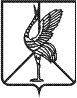 